King County Community Collaborative- KC3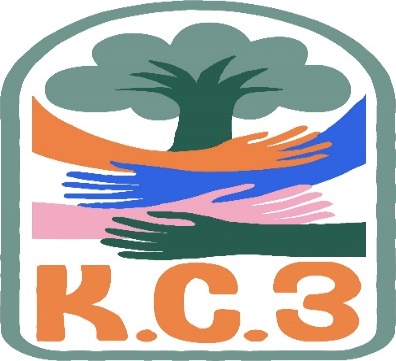 Meeting Notes 2/22/22☆Community concernsSandy talked about WISe/MIDDSouth County has openings and Seattle has about a year wait list.CLIP -120 beds w/4 agencies (2 rivers, Tamarack, Pearl Street, CSTC) Sunstone closed☆Erin- Regional King County working with youth for suicide prevention ☆Melody -GPS,She explained wh0o they are and what they do. They are also hiring a youth peer.They are changing executive director’s/Hiring someone new.They offer weekly parent support groups.☆Karen- She would love to know if there is a resource to learn about the”Bills”?House Bill 20/50 Looking to send a youth to prison 18% 0of families gross-charge families illness is to no longer charge for housing them in jail.Is there somewhere about legislation?☆Karen from WSCC spoke about a virtual summit on Monday May 3rd, She spoke about inviting families on the wait list for WISE.☆Candace - LaTonyas request to talk about the up coming youth summit next month 5/24☆ Issues impact youth in King CountyBehavioral health ☆Bill18/65 Lauren Davis  - Noel FrameMADE MANExtended juvenile jail till 25